Конкурс рисунков «Летний отдых»С 1 по 8 августа прошел конкурс среди детей из замещающих семей на тему «Летний отдых».У каждого свои ассоциации возникают с этим теплым, а иной раз жарким временем года. Ребята воплотили на бумаге свои впечатления от проведенных каникул. Несмотря на общую тематику, работы оказались разнообразными – дети изобразили семейный отдых на море, летние закаты на природе, путешествие сплавом по реке и с палатками, отдых на даче, будни детского лагеря. Но все детские рисунки объединяет одно - практически в каждом воспоминании о лете обязательно присутствует солнце.  По итогам конкурса были выявлены победители: • Р. Александра, • Г.Денис, • К.Варвара,• С. Анастасия.Дети награждены памятными грамотами и подарками.Спасибо всем за участие!Специалист по социальной работе Полянская И.П.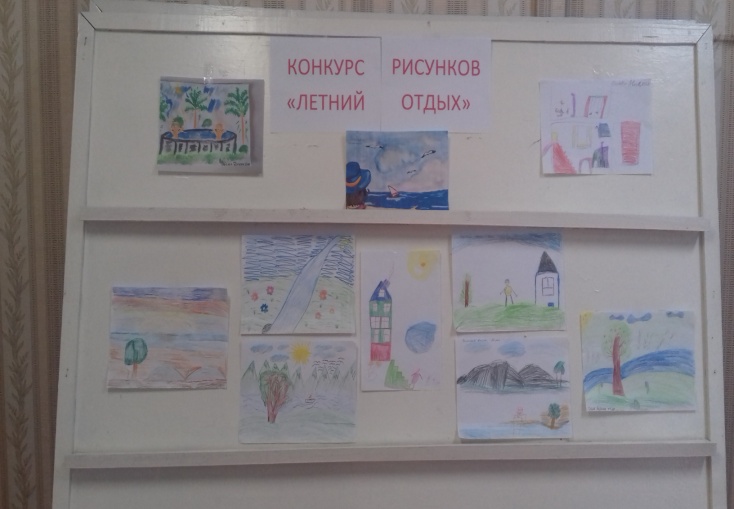 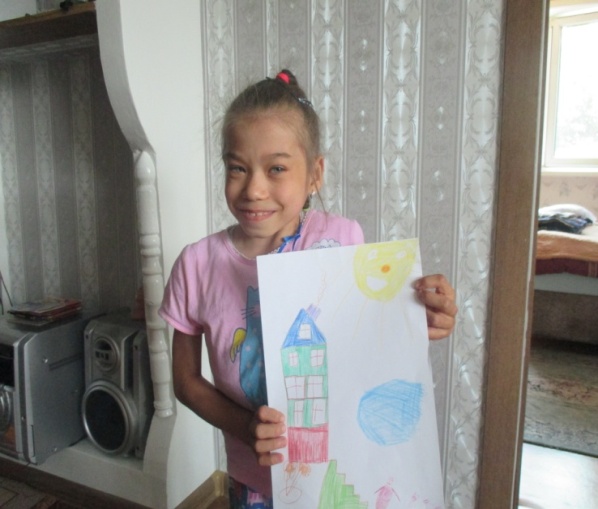 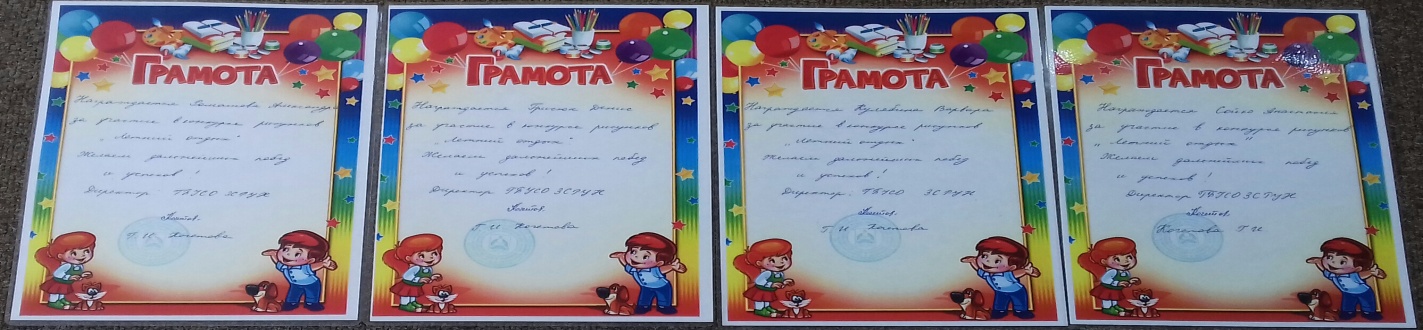 